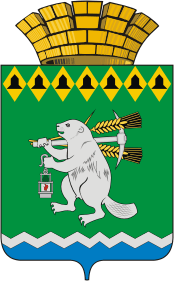 Дума Артемовского городского округаVI созыв67 заседание    РЕШЕНИЕот  25 июня 2020 года                                                			                    № 683О внесении изменений в  Положение об Управлении культуры Администрации Артемовского городского округа В соответствии с постановлением Правительства Свердловской области от 15.12.2011 № 556-ПП «Об осуществлении областными исполнительными органами государственной власти Свердловской области функций и полномочий учредителя государственных учреждений Свердловской области»,  в связи с принятием Муниципального бюджетного учреждения дополнительного образования Артемовского городского округа «Детская школа искусств № 1» и Муниципального бюджетного учреждения дополнительного образования Артемовского городского округа «Детская школа искусств № 2» в государственную собственность Свердловской области в соответствии с постановлением Правительства Свердловской области от 05.12.2019 № 875-ПП «О приеме в государственную собственность Свердловской области муниципальных учреждений дополнительного образования», руководствуясь статьей 23 Устава Артемовского городского округа, Дума Артемовского городского округа РЕШИЛА:Внести в Положение об Управлении культуры Администрации Артемовского городского округа, утвержденное решением Думы Артемовского городского округа от 28.02.2013 № 258, с изменениями, внесенными решениями Думы Артемовского городского округа от 28.04.2016 № 811, от 29.06.2017 № 190, (далее – Положение)   следующие изменения:из пункта 10 главы 1 Положения исключить слова: «Муниципальное бюджетное учреждение дополнительного образования Артемовского городского округа «Детская школа искусств № 1»; «Муниципальное бюджетное учреждение дополнительного образования Артемовского городского округа «Детская школа искусств № 2».2. Предложить начальнику Управления культуры Администрации Артемовского городского округа Сахаровой Е.Б. представить в Инспекцию ФНС России по Верх-Исетскому району г. Екатеринбурга заявление о государственной регистрации изменений, вносимых в учредительные документы Управления культуры Администрации Артемовского городского округа.   3. Настоящее Решение опубликовать в газете «Артемовский рабочий», разместить на Официальном портале правовой информации Артемовского городского округа (www.артемовский-право.рф) и разместить на официальном сайте Думы Артемовского городского округа в информационно-телекоммуникационной сети «Интернет».4. Контроль за исполнением настоящего решения возложить на постоянную комиссию по вопросам местного самоуправления, нормотворчеству и регламенту (Угланов М.А.).Председатель Думы Артемовского городского округа                                                                                              К.М. ТрофимовГлава Артемовского городского округа                          А.В. Самочернов